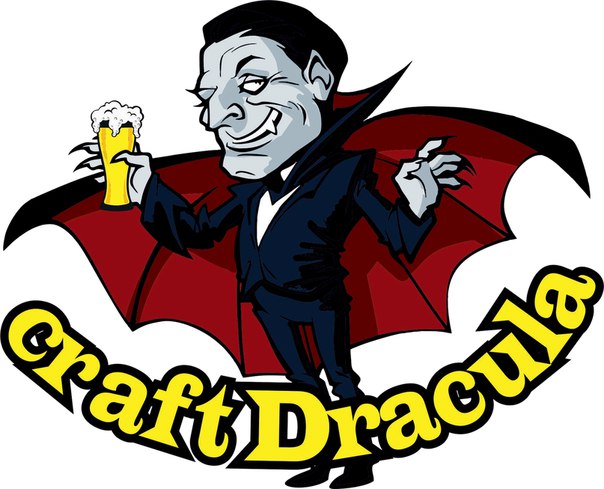 НаименованиеЦена за 0,5Цена на 1 литрБутылка или банкаБланш де Лютин170300Васька домашнее125230Васька светлое120220Васька черное80140Чешское барное75130Дракула фильтрованное70120Дракула нефильтрованное80140Пиво «387 особая варка»120220American stout120220Belgian wheat120220Coconut porter150280Almond Ale150280Raspberry Ale170300Apricot Ale170300Ginger Ale210Honey Ale210Banana Ale (0,33)190Double Ipa (0,33)190Rockets @ bishops200Salty dog210Red maniac210Столица мира190Квас65110Морс черешня150Морс черная смородина150Морс брусника150Морс клюква150Морс имбирь с лимоном150Double Ipa230420